Humber and North Yorkshire Fellowship: 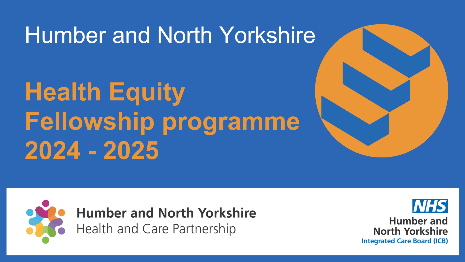 
Volunteer Mentor Brief and
Expression of InterestMentors are a vital aspect of the Health Equity Fellowship - Humber and North Yorkshire Health and Care Partnership The purpose of the role is to:Provide support and guidance for Health Equity Fellows during their time on the programme (April 2024 to March 2025)Assist fellows in refining, delivering, and evaluating their project, which they will undertake during their time on the fellowship.As a HNY Health Equity Fellowship Mentor, you will support the programme by:Providing support to your assigned fellow/s focused on exploring issues related to developing and delivering their fellowship project*Providing support to your assigned fellow/s focussed on exploring issues related to the Health Equity Fellowship - Humber and North Yorkshire Health and Care PartnershipProviding broader support and advice regarding public healthParticipating in the Fellowship Community of PracticeWorking with the Population Health team to promote and raise the profile of the HNY Health Equity Fellowship Programme and FellowsProviding updates to the project manager as required.*Project support may include assisting your assigned fellow/s with:Identifying a research problemEvaluating its significanceDesigning interventions to address the problem/answer the question posedInterpreting data collectedMaking relevant connections across the partnership where necessaryPreparing a written report and oral presentation of the resultsHNY Health Equity Fellowship Mentors must commit to the following:To meet (virtually or face-to-face) with their assigned fellow/s on a monthly basis for the duration of the programmeTo supervise assigned fellow/s in the preparation of a research project report, including fellows’ project plan, interim project report, and final project reportTo provide feedback on their assigned fellow/s draft project report allowing time for them to make changes before submitting their final reportTo submit a testimonial of their assigned fellow/s’ achievements at the end of the programmeThe time commitment is typically 1 hour per month (minimum) of contact time per fellow, plus time for reviewing the listed assignments (project plan, draft project report, final project report, & final presentation), and any extra time you would like to spend researching useful resources for your fellow/s.How to volunteer as a mentor:To register your interest as a mentor, please email hnyicb-ery.populationhealthandprevention@nhs.net by 15th March 2024 with the following information:Mentors and fellows will be matched based on professional area of expertise and fellows’ chosen project topic.NameJob titleOrganisationContact detailsThe maximum number of fellows you can mentor(e.g., 1, 2, …)Short bio,including any public health training(100 words max. – this is so we can assign you to an appropriate fellow)